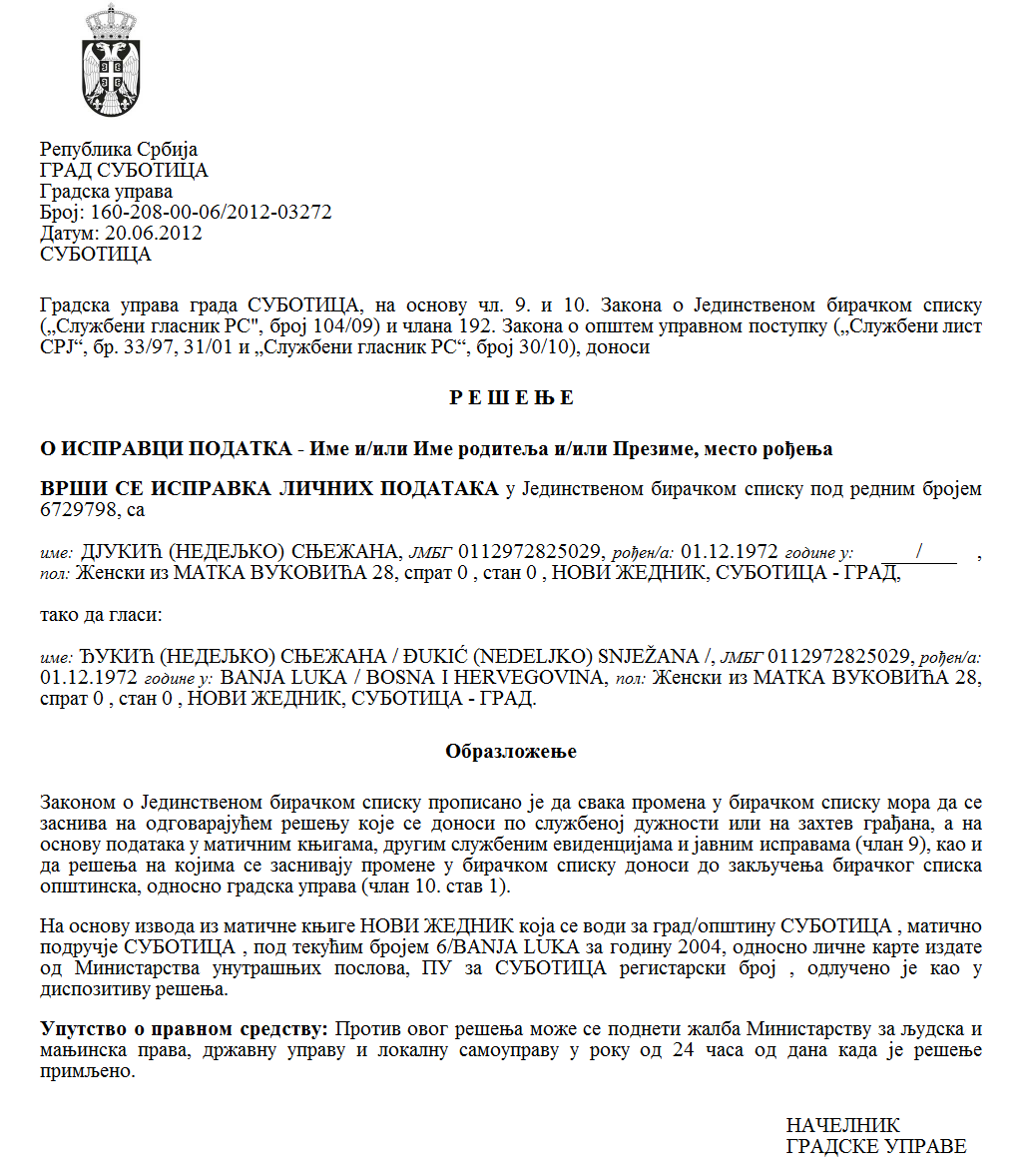 SZERB KÖZTÁRSASÁGVAJDASÁG AUTONÓM TARTOMÁNY ZENTA KÖZSÉGA  KÖZSÉG POLGÁRMESTERE Szám: 000748975 2024 08858 002 000 000 001Kelt 2024. február 28-ánZ e n t aFő tér  2 P Á L Y Á Z A T O Ta 2024. évben a  nyilvános tájékoztatás terén a  médiatartalmú  gyártási projektumok társfinanszírozására A pályázatot  a  médiatartalmú  gyártás  pénzügyi támogatására  írjuk  ki, amely  hozzájárul   Zenta község területén   a  polgárok nyilvános  tájékoztatása  közérdek megvalósításához,  amely  a  nyilvános  tájékoztatásról és  a médiákról szóló  törvény 15. szakaszában  került meghatározásra,  és közzé kell tenni  Zenta község honlapján. A jelen pályázatra kiválasztott eszközök  550.000,00 dinárt tesznek  ki.  A projektum  társfinanszírozására  az eszközök legalacsonyabb összege,  amely  jóváhagyható  100.000,00 dinárt, míg a legmagasabb összege  550.000,00 dinárt tesz ki.  A pályázat résztvevői a médiagyártású tartalmakra  a nyomtatott médiákra  és újságügynökségek, összhangban  a  kis  értékű támogatás (de  minimis  támogatás) odaítélése  szabályaival  és   feltételeivel,  benyújthatja   kérelmét a  projektum társfinanszírozására, az összegben amely   nem haladja meg  a  társfinanszírozásra javasolt projekt igazolt  költségeinek 80%-át,   de legfeljebb a  pályázatban megállapított összegig.  A pályázat résztvevői a médiagyártású tartalmakra a nyomtatott médiákra és újságügynökségek, összhangban a nyilvános tájékoztatás terén  a  az állami támogatás összehangolt   szabályaival  és   feltételeivel,  benyújthatja   kérelmét a  projektum társfinanszírozására, az összegben amely   nem haladja meg  a  társfinanszírozásra javasolt projekt igazolt  költségeinek 80%-át,   de legfeljebb a  pályázatban megállapított összegig.  A pályázat résztvevői a médiagyártású tartalmakra a nyomtatott médiákra és újságügynökségek, összhangban a nyilvános tájékoztatás terén  a  az állami támogatás összehangolt   szabályaival  és   feltételeivel,  benyújthatja   kérelmét a  projektum társfinanszírozására, az összegben amely   nem haladja meg  a  társfinanszírozásra javasolt projekt igazolt  költségeinek 50%-át a médiatartalmú gyártásra,   de legfeljebb a  pályázatban megállapított összegig. Kivételesen, a nyilvános tájékoztatás terén nyújtott állami támogatás odaítélésének feltételeivel és kritériumaival összhangban, a törvény 18. szakaszának 1. bekezdése szerint a televíziós médiatartalom előállítására kiírt pályázaton résztvevő kérelmet nyújthat be a  projektek társfinanszírozása az igazolt költségek 80%-át meg nem haladó összegben, ha a pályázatot olyan médiatartalom-gyártási  projekumokra írják ki, amelyek kereskedelmi hasznosítását nincs előirányozva, éspedig: 1) szociálisan érzékeny csoportoknak, például gyermekeknek és fiataloknak, nőknek, időseknek, szociálisan és egészségkárosodott személyeknek, fogyatékkal élőknek, LMBT-közösség tagjainak, etnikai kisebbségek tagjainak stb. szóló médiatartalom készítése; 2) olyan médiatartalom gyártása, amely mind a szerb nép, mind a nemzeti kisebbségek kulturális identitásának megőrzését és kifejezését szolgálja, számot viselve, hogy a nemzeti kisebbségek bizonyos műsoregységeket anyanyelvükön és írásmódjukon követnek; 3) a tudomány, az általános műveltség, ezen belül a médiaműveltség az oktatási rendszer részeként, az egészségnevelés és a környezetvédelemmel kapcsolatos nevelés témakörét népszerűsítő és megerősítő médiatartalom készítése; 4) a külföldön élő polgáraink, valamint a Szerb Köztársaság területén kívül élő szerbek tagjainak tájékoztatására szolgáló médiatartalom gyártása szerb nyelven; 5) a kulturális örökség bemutatására szolgáló médiatartalom gyártása és művészi kreativitás itthon és külföldön. A pályázat kiírásra kerül és az eszközök olyan projektekre kerülnek odaítélésre, amelyek megvalósítása az odaítélésről szóló határozat  meghozatalától számított egy évig tarthat. Minden felhasználóval történő szerződéskötéskor a projekt megvalósításának határideje meghatározásra kerül, összhangban a projektaktivitások tervével.RÉSZVÉTELI JOGOSULTSÁGA pályázaton  részt vehetnek  1) a médiák kiadói,  amelyek  bejegyzésre kerültek   a  Médiák Regiszterébe, összhangban  a  törvénnyel,  és  amelyeknek  van megfelelő meghatalmazásuk  a  médiaszolgáltatás nyújtására, összhangban  a törvénnyel, amely  az elektronikus  médiákat rendezi, azaz   aki be van jegyezve   a  Médiaszolgáltatások Regiszterébe,  amelyet  az elektronikus médiák   szabályozó  testülete  vezet,  amikor elektronikus médiákról van szó,2) a személy,  aki médiatartalmak gyártásával foglalkozik és  aki  csatolja a bizonyítékot, amely nem 30 napnál,  miszerint  társfinanszírozott médiatartalom médiák útján kerül megvalósításra,  amelyek eleget  tesznek  az 1.  pont  feltételeinek. A nyomtatott és digitális formátumú médiatartalom-gyártási pályázaton mikro-, kis- és közép jogi személyek, vállalkozók vehetnek részt. A televíziós médiatartalom-gyártási pályázaton mikro-, kis-, közép- és nagy jogi személyek, vállalkozók vehetnek részt. Kiadók, azaz személyek a Szerb Köztársaság, autonóm tartomány vagy a  helyi önkormányzati egységek pályázatain társfinanszírozott projekttel azonos projekttel médiatartalmak gyártásával foglalkozók, amelyekről a felhasználó projekt megvalósítási jelentést nyújtott be a szerveknek, nem jogosultak részt venni a pályázaton. A pályázaton nem jogosultak részt venni azok a kiadók, akiknek a médiummal kapcsolatos alapvető információi impresszum formájában nem jelentek meg. A pályázaton nem vehetnek részt azok a kiadók, akiket közbevételből finanszíroznak a közérdekű tájékoztatás terén végzett tevékenységükért. Azon pályázók, akik a Szerb Köztársaság, autonóm tartomány vagy a helyi önkormányzati egységek pályázatán a projekt társfinanszírozására eszközöket kaptak, és nem nyújtották be az elbeszélő  és pénzügyi beszámolót írásban  a   szerződésben   előirányozott  formában, valamint a gyártott  médiatartalmat, azaz a projektum megvalósításáról   szóló  bizonyítékot nem jogosultak a pályázaton részt venni. Azok a pályázók, akik a Szerb Köztársaság, autonóm tartományok vagy a helyi önkormányzati egységek pályázatán kaptak eszközöket a projekt társfinanszírozására, és amelyeket illetően megállapítást nyer, hogy nem rendeltetésszerűen  költöttek el, azaz nem teljesítették szerződéses kötelezettségeiket, nem jogosultak  a pályázaton  való részvételre. A pályázaton nem vehetnek részt azok a személyek, akik az állami vagy de minis támogatás visszaigénylése folyamatban vannak, valamint olyan személyek, akik az állami támogatások ellenőrzésére vonatkozó szabályozások miatt nehézségekbe ütköztek. A PÁLYÁZATON VALÓ RÉSZVÉTEL FELTÉTELEIA pályázat résztvevője csak egy projekttel pályázhat.  A több médiát tartalmazó kiadónak joga van minden médiára egy projekttel részt venni a pályázaton. A projekt a törvény értelmében egy olyan lekerekített programegységet vagy egységrészt (műfaj és idő) jelent, amely hozzájárul a törvény 15. szakaszában meghatározott közérdek megvalósításához. Az eszközöket  az új médiatartalmak gyártására,  összhangban a projektben  tervezett tevékenységekkel, amelyekben a más forrásból átvett tartalmak, azaz az archív felvételek aránya nem haladhatja meg a 20 százalékot, míg a más forrásból származó tartalmak és az archív felvételek aránya nem haladhatja meg a 20 százalékot,  miközben  világosan meg kell jelölni a más forrásból származó tartartalmakat  és az archív felvételeket. A dokumentumanyag (videó- ​​és hangfelvételek, fotók),  készítésénél a gyártásnál szemléltetésre használt  új médiatartalmak gyártása  (dokumentum- és  más program) nem kerülnek  felölelésre a jelen szakasz 2, bekezdésében megadott százalékkal. A projekt a törvény értelmében nem tartalmazza a társadalmi, gazdasági, politikai, kulturális, sport- és egyéb események napi figyelemmel követését (hírek, központi információs műsor, reggeli program, napi áttekintése stb.). A pályázati részvevő, aki  nem rendelkezik a megfelelő kapacitással a médiatartalom gyártására más személyt alkalmazhat, a médiatartalom gyártására,   amelynek értéke nem haladja meg a szerv által a projekt megvalósítására elkülönített összeg 20%-át. A médiatartalom egy részének elkészítésére felvett személy nem állhat a kiadónál, illetve a kiadóval kapcsolatban álló személy alkalmazásában a gazdasági társaságok és egyéb szervezeti formák jogi helyzetét szabályozó törvény értelmében. Azok a vállalkozók, akik tevékenységüket abbahagyták, nem jogosultak a pályázaton részt venni.A PROJEKTEK ÉRTÉKELÉSÉNEK KRITÉRIUMAIA kritériumok az alábbiak:Az intézkedés, melyben a projekttevékenység javasolásra került, alkalmas a nyilvánostájékoztatás területét illető közérdek megvalósítására, és  külön értékelésre  keröl: a projekt relevanciája; a projekt kivitelezhetősége; a projekt végrehajtásának figyelemmel kísérése; a projektterjesztő kapacitásai; a tartalom elérhetősége a célcsoport számára; a költségvetés és a kiadások indoklása. 2) Az intézkedés, miszerint a projekt megvalósításának médiuma milyen mértékben felel meg a szakmai és etikai normáknak: 1. a projekt megvalósításának eszközén az elmúlt évben az állami szervek, az Elektronikus Média Szabályozó Testület vagy a Sajtótanács intézkedései voltak-e szakmai és etikai normák megsértése miatt; 2. a szabálysértés súlya és az ismétlés gyakorisága.A közelebbi kritériumok a következők: Témák feldolgozása: Tájékoztatás Zenta község területén zajló eseményekről A pályázat résztvevői a fentiek mellett további olyan témákra is javaslatot tehetnek, amelyek hozzájárulnak a nyilvános tájékoztatás terén  a  közérdekű tájékoztatáshoz.DOKUMENTÁCIÓA pályázati résztvevő az alábbi dokumentációt köteles megküldeni, összeállítva az alábbi sorrendben:Kitöltött és aláírt  jelentkezést (1-es  űrlap) négy példányban.Az 1-es  űrlap  a  projektjavaslatból és  a projekt  költségvetéséből áll  és  le kell  tölteni Zenta község honlapjáról.  Pontozási jegyzék a  médiatartalmú gyártás projektjének  értékelésére (4-es űrlap) négy példányban.Az előterjesztők a  pontozási  jegyzéken kitöltik: A közhatalmi szerv megnevezését, A pályázat  megnevezését, A jelentkezés benyújtója: Kötelezően összeköti a  projektjavslatato, a  projekt  költségvetését és a  pontozási jegyzéket  egy egészbe (minden  példánynak  egy   külön egésznek kell lennie, kötés nélkül),  Annak bizonyítéka (igazolása), hogy a médiatartalmat a Média Regiszterbe  bejegyzett médiumon sugározzák/közzé teszik (csak a médiatartalom gyártásával foglalkozó személyek számára kötelező, a médiakiadóknak nem) egy példányban;Az újság utolsó kiadásának példánya, amelyben a médiatartalom megjelenik (nyomtatott sajtó esetében), egy példányban;  A résztvevő nyilatkozata (szabad formában), hogy a gyártott tartalom nem kerül kereskedelmi hasznosításra (olyan projektek esetében, amelyek kereskedelmi hasznosítását nem tervezik) egy példányban; A résztvevő nyilatkozata (szabad formában) arról, hogy a projekt állami támogatás nélkül nem valósítható meg, azaz a projekt a támogatásokon kívül más állami támogatási eszközzel nem valósítható meg, kivéve  a szubvencióval (televízió, rádió és internet média) egy példányban; Résztvevő nyilatkozata (szabad formában) az aktuális és az azt megelőző két naptári évben a kis értékű (de minis támogatás)  alapján odaítélt eszközökről  (nyomtatott sajtó és hírügynökségek számára) egy példányban; A résztvevő nyilatkozata (szabad formában) arról, hogy nincs folyamatban állami vagy de minimis támogatás visszafizettetése, és az állami támogatások ellenőrzésére vonatkozó jogszabály szempontjából nem volt nehéz helyzetben, egy példányban. HATÁRIDŐKA pályázatot  a 2024. február 28-tól 2024. március 14-ig tartó időszakra  írjuk ki. A pénzeszközök felosztásáról szóló döntést legkésőbb a pályázat lezárását követő 90 napon belül hozzuk meg. A döntés indoklással ellátott határozat formájában történik.FELKÉRÉS A BIZOTTSÁG MUNKÁJÁBAN VALÓ RÉSZVÉTELREA pályázatra benyújtott projektek értékelését Zenta község polgármesetere által kinevezett háromtagú szakértői bizottság végzi. Felkérjük az újságírókat és a médiaszövetségeket, hogy írásban tegyenek javaslatot a szakértői bizottság tagjaira.  A bizottság munkájában érdekelt elméleti szakembereket, elemzőket és gyakorlati szakembereket  a  média  területén felhívjuk, hogy írásban tegyenek javaslatot a bizottsági tagságukra. A bizottsági tagra vonatkozó javaslatot a bizottsági tag jelentkezési lapján (3-as  űrlap) kell benyújtani, amelyet Zenta község polgármestere  honlapján tesz közzé. A javasolt személyek a korrupció elleni küzdelem szabályai szerint nem állhatnak összeférhetetlenségben és nem tölthetnek be közhivatalt. A szakértői bizottság tagjaira egyesületek és elméleti szakemberek, elemzők és gyakorlati szakemberek tehetnek javaslatot a pályázat Zenta község honlapján történő közzétételétől számított 10 napon belül. A jelentkezéseket Zenta község címére, 24400 Zenta, Fő tér 1. címre kell benyújtani, a következő megjelöléssel: „Jelentkezés a  2024-es évben  a nyilvános tájékoztatás terén  a  médiatartalom-gyártási projektek társfinanszírozására kiírt pályázat pályázati bizottságának munkájában való részvételre” . A jelentkezés elektronikus úton is benyújtható a következő címre: Zenta község, 24400 Zenta, Főtér 1.​A JELENTKEZÉS MÓDJAA projektumok pályázatra való bejelentését kizárólag postai úton lehet megküldeni, a megjelöléssel: a  2024-es évben  a nyilvános tájékoztatás terén  a  médiatartalom-gyártási projektek társfinanszírozására kiírt pályázatra, a címre Zenta község, 24400 Zenta, Fő tér 1. Szám.Az 1. űrlapot  a projektum benyújtójának egyértelmű megnevezésével a deze.keckes@zenta-senta.co.rs címre elektronikus formában is meg kell küldeni.A pályázati anyag nem kerül visszaküldésre.A pályázaton való részvétel feltételeinek nem megfelelő, a beadási határidőn túl benyújtott, valamint a hibás űrlapon benyújtott jelentkezések elutasításra kerülnek.További információk munkanapokon 11 órától 14 óráig a +381648725317-es és a 0381648725349-es  telefonszámon kaphatók.AZ ESZKÖZÖK ODAÍTÉLÉSÉRŐL SZÓLÓ HATÁROZAT KÖZZÉTÉTELEA kiírt pályázat szerinti eszközök odaítéléséről szóló határozat közzétételre kerül Zenta község hivatalos honlapján és  megküldésre kerül  a pályázat valamennyi résztvevője számára.A szerződés csak azzal a személlyel köthető meg, akinek a eszközök odaítélésre kerültek, és akinek a számlája a szerződéskötés időpontjában nincs zárolva.Czeglédi Rudolf  s. k. a község polgármestere